   КАРАР                                                                             ПОСТАНОВЛЕНИЕ        «25 » март  2022 йыл                     № 14                     «25» марта  2022 годаОб утверждении Перечня первоочередных расходов при исполнении консолидированного бюджета сельского поселения Писаревский сельсовет муниципального района Шаранский район Республики БашкортостанВо исполнение выписки из Протокола N8 от 28 февраля 2022 года заседания Правительства Республики Башкортостан по вопросу № 5 «Об исполнении бюджета Республики Башкортостан в условиях ужесточения западных санкций» администрация сельского поселения Писаревский  сельсовет муниципального района Шаранский  район Республики Башкортостан, Постановляет:Утвердить прилагаемый Перечень первоочередных расходов при исполнении консолидированного бюджета сельского поселения Писаревский сельсовет муниципального района Шаранский район Республики Башкортостан (далее -Перечень).Контроль за исполнением настоящего постановления возлагаю на себя.Глава сельского поселения  Писаревский сельсовет                                                          О.И. Голубева  Приложениек Постановлению администрации сельского поселения Писаревский  сельсовет муниципального района  Шаранский район  РеспубликиБашкортостан                                                                                  от«25» марта 2022г. №14                                              ПЕРЕЧЬпервоочередных расходов при исполнении консолидированного бюджета сельского поселения Писаревский сельсовет муниципального района Шаранский район Республики Башкортостан- расходы на:оплату труда и начисления на выплаты по оплате труда, в том числе по договорам гражданско-правового характера;уплату налогов, сборов и иных платежей в бюджетную систему Российской Федерации;оплату услуг связи, коммунальных услуг, включая услуг и предоставления твердого топлива, содержание имущества;приобретение горюче-смазочных материалов;исполнение расходных обязательств  сельского поселения Писаревский сельсовет муниципального района Шаранский район Республики Башкортостан, финансовое обеспечение (софинансирование) которых осуществляется из федерального бюджета, бюджета Республики Башкортостан, бюджетов государственных внебюджетных фондов Российской Федерации, государственных корпораций;реализацию региональных проектов (программ), направленных на достижение целей, показателей и результатов соответствующих федеральных проектов (программ) в рамках реализации национальных проектов;ликвидацию чрезвычайных ситуаций и последствий стихийных бедствий; исполнение судебных актов.Башкортостан  РеспубликаһыШаран  районы  муниципальрайоныныПисарево  ауылбиләмәһеХакимитеБашлыгы452644,Писаревоауылы, Мэктэпурамы, 11-йорттел.(34769) 2-34-16  email: pisarevskyselsovet@yandex.ru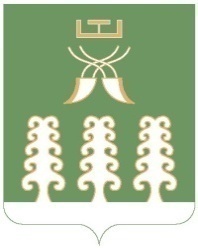 Республика БашкортостанАдминистрация  сельского поселенияПисаревский сельсоветмуниципального  районаШаранский район452644  д. Писарево, ул. Школьная, 11тел. (34769)  2-34-16 email: pisarevskyselsovet@yandex.ru